

40 Main St., Cortland NY 13045

A regular meeting of Cortland County Business Development Corporation was convened in public session on Monday, February 8, 2021 at 12:20 o'clock p.m., local time via the online web-based Zoom video and audio conference platform in accordance with Executive Order No. 202.1 issued by the Governor of the State of New York on March 12, 2020 as thereafter extended.
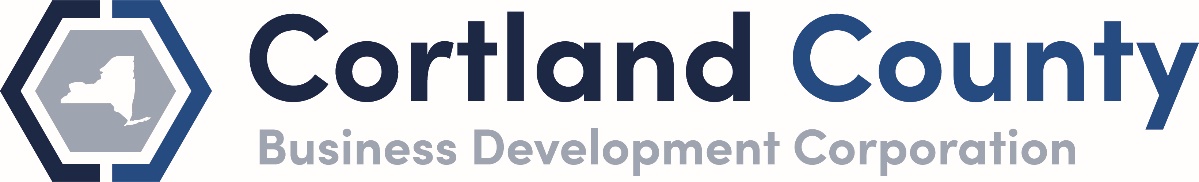 Roll call was taken, and a quorum was present:Mike McMahon, chairmanKathleen Burke, DirectorJohanna Ames, DirectorJohn O. Reagan, DirectorClint Brooks, DirectorJason Hage, DirectorPaul Dries, DirectorJerry Contento, Director

Staff:Garry VanGorder, Executive Director, CEO
Karen Niday, CFO

John Sidd, counsel to the BDC
MinutesMinutes for the BDC’s January 11 meeting were reviewed and a motion to approve was made by Mike McMahon and seconded by Jason Hage. All in favor.Acquisition/Disposition ReportMs. Niday summarize the report, and there were no questions or concerns. Mr. McMahon made the motion to approve, seconded by Mr. Brooks. All were in favor.Investment Report
Ms. Niday summarized the report for the board. There were no questions. Mr. McMahon made the motion to approve, seconded by Ms. Burke. All were in favor.Financial Report
Ms. Niday offered the financial report and there were no comments, questions, or concerns.

Director’s Report
Mr. VanGorder provided an update on new ownership and planned renovations at the former Ramada Inn on River Street in the city of Cortland, and also briefed the board on projects including planned main street reconstruction under the city’s Downtown Revitalization Initiative. Planning, engineering and design will continue through 2021 with work getting underway with start of the 2022 construction season. construction season.Mr. McMahon made a motion to adjourn at 12:40 p.m. Motion seconded by Mr. Hage. All in favor.